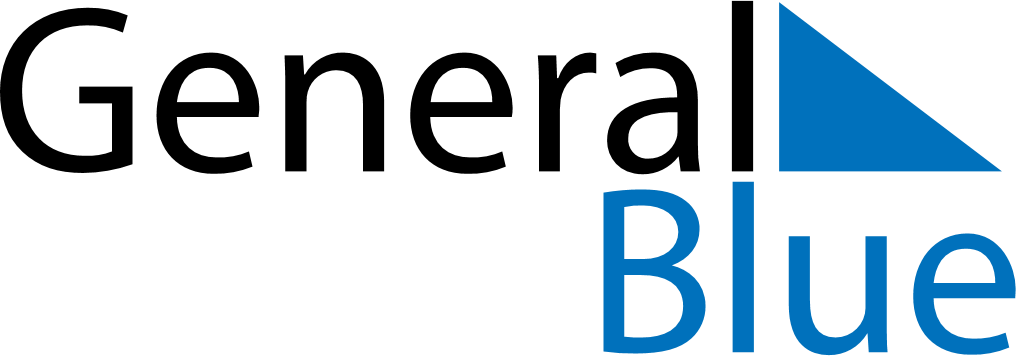 2021 - Q4Cabo Verde 2021 - Q4Cabo Verde 2021 - Q4Cabo Verde 2021 - Q4Cabo Verde 2021 - Q4Cabo Verde 2021 - Q4Cabo Verde OctoberMONTUEWEDTHUFRISATSUNOctober123October45678910October11121314151617October18192021222324October25262728293031OctoberNovemberMONTUEWEDTHUFRISATSUNNovember1234567November891011121314November15161718192021November22232425262728November2930NovemberDecemberMONTUEWEDTHUFRISATSUNDecember12345December6789101112December13141516171819December20212223242526December2728293031DecemberNov 1: All Saints’ DayDec 25: Christmas Day